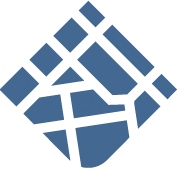 Общество с ограниченной ответственностью«ГРАДОСТРОИТЕЛЬСТВО И КАДАСТР»ООО «ГРАДОСТРОИТЕЛЬСТВО И КАДАСТР»Договор от 19.02.2020г.ГЕНЕРАЛЬНЫЙ ПЛАНДугинского сельского поселения Сычевского района Смоленской областив новой редакцииПояснительная запискаТом I Положение о территориальном планировании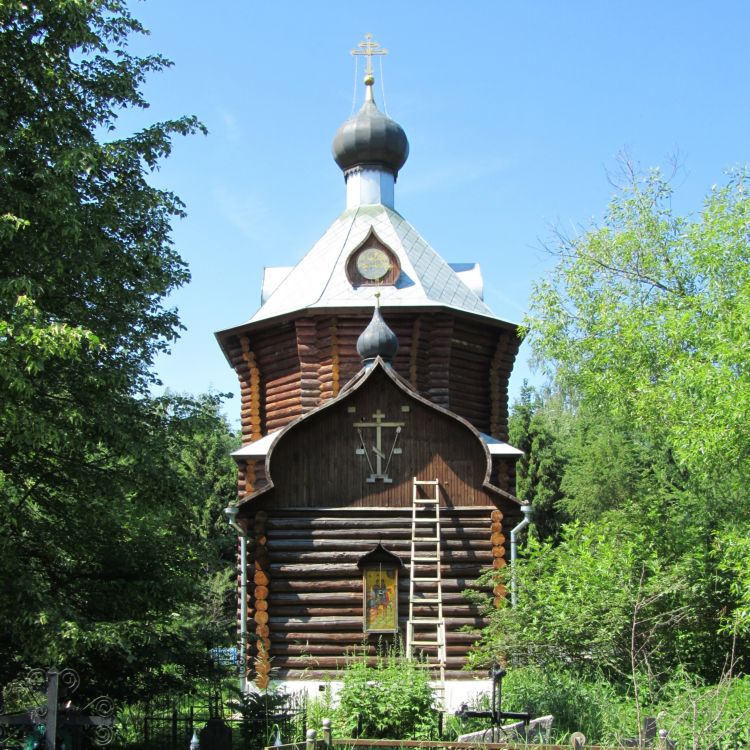 Санкт-Петербург 2020Общество с ограниченной ответственностью«ГРАДОСТРОИТЕЛЬСТВО И КАДАСТР»ООО «ГРАДОСТРОИТЕЛЬСТВО И КАДАСТР»Договор от 19.02.2020г.ГЕНЕРАЛЬНЫЙ ПЛАНДугинского сельского поселения Сычевского района Смоленской областив новой редакцииПояснительная запискаТом I Положение о территориальном планированииГенеральный директор							В. А. КотляроваСанкт-Петербург 2020Авторский коллектив:Состав проекта:Пояснительные запискиГрафические материалы1. Материалы по обоснованию генерального плана2. Положение о территориальном планированииПримечание: н/с - несекретноСодержание1.	Общие положения	72. Цели и задачи территориального планирования	112.1. Цели территориального планирования Дугинского сельского поселения	112.2. Задачи территориального планирования Дугинского сельского поселения	112.2.1. Задачи по учету интересов Российской Федерации и интересов субъекта Российской Федерации – Смоленской области при осуществлении градостроительной деятельности на территории Дугинского сельского поселения	112.2.2. Задачи по развитию и преобразованию функционально-планировочной структуры	112.2.3. Задачи по развитию и размещению объектов капитального строительства федерального, регионального и местного значения	122.2.4. Задачи по развитию сферы социального обслуживания населения	142.2.5.  Задачи по развитию и размещению объектов  жилищного фонда	162.2.6. Задачи по сохранению и регенерации объектов культурного наследия	162.2.6.1. Особо охраняемые природные территории и режим хозяйственной деятельности	182.2.7. Задачи по улучшению экологической обстановки и охране окружающей среды	192.2.8. Задачи по развитию зеленых насаждений	192.2.9. Задачи по инженерной подготовке территории	192.2.10. Задачи по санитарной очистке территории	202.2.11. Задачи по предотвращению чрезвычайных ситуаций природного и техногенного характера		202.2.12. Задачи по нормативному правовому обеспечению реализации генерального плана Дугинского сельского поселения	203. Перечень основных мероприятий по территориальному планированию Дугинского сельского поселения	203.1. Мероприятия по учету интересов Российской Федерации и интересов субъекта Российской Федерации – Смоленской области при осуществлении градостроительной деятельности на территории Дугинского сельского поселения	203.2. Мероприятия по развитию функционально-планировочной структуры. Параметры функциональных зон	213.3. Мероприятия по развитию и размещению на территории Дугинского сельского поселения объектов капитального строительства регионального и местного значения	283.3.1. Развитие и размещение объектов транспортной инфраструктуры	283.3.2. Развитие и размещение объектов инженерной инфраструктуры	293.3.3. Развитие и размещение объектов капитального строительства социального и культурно-бытового обслуживания	323.3.4. Демографический прогноз. Развитие и размещение объектов жилищного фонда	34Обоснование вариантов изменения численности населения	34Демографический прогноз	36Жилищный фонд и жилищное строительство	383.3.5. Мероприятия по развитию основных функциональных зон для обеспечения размещения объектов капитального строительства	393.4. Мероприятия  по сохранению и регенерации объектов культурного наследия	413.5. Мероприятия по улучшению экологической обстановки охране окружающей среды	423.6. Мероприятия по сохранению и развитию зелёных насаждений	433.7. Мероприятия по предотвращению чрезвычайных ситуаций природного и техногенного характера	433.8. Мероприятия по инженерной подготовке территорий	463.9. Мероприятия по санитарной очистке территорий	473.10. Мероприятия по нормативному правовому обеспечению реализации генерального плана Дугинского сельского поселения	47Общие положенияТерриториальное планирование Дугинского сельского поселения Сычевского муниципального района Смоленской области осуществляется посредством разработки и утверждения генерального плана Дугинского сельского поселения и внесения в него изменений.Генеральный план Дугинского сельского поселения Сычевского района Смоленской области разработан ООО «ГРАДОСТРОИТЕЛЬСТВО И КАДАСТР» на основании Договора от 19.02.2020г.В основу настоящего документа положена концепция генерального плана Дугинского сельского поселения Сычевского района Смоленской области, разработанного                           ООО «ГРАДОСТРОИТЕЛЬСТВО И КАДАСТР» в 2017 г.В Генеральный план Дугинского сельского поселения, утвержденный Решением Сычевской районной Думы №134 от 30.10.2017 года, в соответствии с Постановлением Администрации муниципального района «Сычевский район» Смоленской области от 19 февраля 2020 года №104 «О подготовке проектов Генерального плана и Правил землепользования и застройки Дугинского сельского поселения Сычевского района Смоленской области в новой редакции» внесены изменения, предусматривающие:1.1. описание и отображения функциональных зон согласно пункту 133 Приложения к приказу Министерства регионального развития Российской Федерации от 09.01.2018 г. № 10 «Требования к описанию и отображению в документах территориального планирования объектов федерального значения, объектов регионального значения, объектов местного значения»;1.2. уточнение границ функциональных зон, границ населенных пунктов, путем использования актуальных в настоящее время ортофотопланов, материалов цифровой базы данных спутниковых изображений, а также векторных материалов кадастрового деления;1.3. исключение из границ населенных пунктов, установленных в генеральном плане Дугинского сельского поселения Сычевского района Смоленской области, утвержденном Решением Сычевской районной Думы №134 от 30.10.2017 года, территорий общей площадью 596,91 га, которые планируется отнести к категории земель сельскохозяйственного назначения, вследствие нецелесообразности использования для индивидуального жилищного строительства, а именно:- из границ д. Марьино - территории площадью 22,33 га;- из границ д. Мокрое - территории площадью 17,27 га;- из границ д. Софьино - территории площадью 14,35 га;- из границ д. Дмитрово - территорий общей площадью 210,48 га (в т.ч., земельные участки 67:19:0030103:542 площадью 635 239 кв. м, 67:19:0030103:541 площадью                          323 921 кв. м, 67:19:0030103:536 площадью 200 760 кв. м и 67:19:0030103:533 площадью                749 884 кв. м – в соответствии с обращением ЗАО «Тропарево» об исключении указанных участков из границ населенного пункта);- из границ д. Бычково - территории площадью 5,24 га;- из границ д. Тарасово - территорий общей площадью 60,32 га (в т.ч., земельные участки 67:19:0030103:547 площадью 111 602 кв. м и 67:19:0030103:546 площадью 77 578 кв. м  – в соответствии с обращением ЗАО «Тропарево» об исключении указанных участков из границ населенного пункта);- из границ д. Осташово - территории площадью 3,58 га;- из границ д. Семенцово - территорий общей площадью 116,07 га (в т.ч., земельные участки 67:19:0030103:523 площадью 241 839 кв. м, 67:19:0030103:522 площадью 143 268 кв. м, 67:19:0030103:559 площадью 187 247 кв. м, 67:19:0030103:560 площадью 168 914 кв. м,  67:19:0030103:561 площадью 154 063 кв. м и 67:19:0030103:562 площадью 47 985 кв. м  – в соответствии с обращением ЗАО «Тропарево» об исключении указанных участков из границ населенного пункта);- из границ д. Сутормино - территории площадью 7,11 га;- из границ д. Синебрюхово - территорий общей площадью 62,46 га (в т.ч., земельные участки 67:19:0030103:512 площадью 316 162 кв. м, 67:19:0030103:510 площадью 190 224 кв. м и 67:19:0030103:511 площадью 91 046 кв. м – в соответствии с обращением ЗАО «Тропарево» об исключении указанных участков из границ населенного пункта);- из границ д. Поташено - территории площадью 26,67 га;- из границ д. Мураи - территории площадью 49,41 га;- из границ д. Подхабино - территории площадью 1,62 га;1.4. включение в границы д. Дугино, установленной в генеральном плане, утвержденном Решением Сычевской районной Думы №134 от 30.10.2017 года, следующих земельных участков и территорий:- земельного участка с кадастровым номером 67:19:0020105:523 площадью                    1 115 кв. м, расположенного по адресу: Российская федерация, Смоленская область, Сычевский район, Дугинское сельское поселение, вблизи д. Дугино, на котором расположены водозаборные сооружения и в границах которого устанавливается зона инженерной инфраструктуры И. С целью предотвращения образования анклава (2-х частей населенного пункта, не имеющих общую границу) предусмотрено включение в границы д. Дугино территории площадью 0,22 га, в ее пределах установлена зона застройки индивидуальными жилыми домами Ж1;- земельного участка с кадастровым номером 67:19:0020105:526 площадью                    975 кв. м, расположенного по адресу: Российская Федерация, Смоленская область, р-н Сычевский, с/п Дугинское, предполагаемого для строительства очистных сооружений (в границах участка устанавливается зона инженерной инфраструктуры И). С целью предотвращения образования анклава (2-х частей населенного пункта, не имеющих общую границу) предусмотрено включение в границы д. Дугино автодороги к планируемым очистным сооружениям площадью 0,09 га;- земельных участков - с кадастровым номером 67:19:0020105:524 площадью                    107 347 кв. м, расположенного по адресу: Российская Федерация, Смоленская область, Сычевский район, Дугинское сельское поселение, и 67:19:0020105:370  площадью 66 379 кв. м, расположенного по адресу: Российская Федерация, Смоленская область, р-н Сычевский, с/п Дугинское, вблизи д. Дугино, с целью осуществления строительства санатория (в соответствии с обращением ООО «Сельскохозяйственное предприятие «Мещерское»). В границах указанных участков устанавливается зона отдыха Р2. С целью предотвращения образования анклава (2-х частей населенного пункта, не имеющих общую границу) предусмотрено включение в границы д. Дугино территории площадью 0,44 га, в ее пределах установлена зона отдыха Р2.- земельных участков - с кадастровым номером 67:19:0020105:363 площадью                    103 634 кв. м, расположенного по адресу: Смоленская область, р-н Сычевский,                       с/п Дугинское, и 67:19:0020105:520 площадью 9 872 кв. м, расположенного по адресу: 
Российская Федерация, Смоленская обл., Сычевский р-н., с/п Дугинское, с целью осуществления строительства объектов сельскохозяйственного производства и административных объектов (в соответствии с обращением ООО «Сельскохозяйственное предприятие «Мещерское»). В границах указанных участков устанавливается производственная зона сельскохозяйственных предприятий Сх2. С целью предотвращения образования анклава (2-х частей населенного пункта, не имеющих общую границу) предусмотрено в границы д. Дугино территории площадью 0,79 га, в ее пределах установлена зона озелененных территорий общего пользования  (лесопарки, парки, сады, скверы, бульвары, городские леса) Р1.С учетом вышесказанного внесены соответствующие изменения в текстовые материалы Генерального плана Дугинского сельского поселения Сычевского района Смоленской области, утвержденного Решением Сычевской районной Думы №134 от 30.10.2017 года, Том I «Положение о территориальном планировании» изложен в новой (настоящей) редакции.Генеральный план  Дугинского сельского поселения согласно Градостроительному кодексу Российской Федерации является документом  территориального планирования  муниципального образования и направлен на определение назначения территорий, исходя из совокупности социальных, экономических, экологических и иных факторов в целях:- обеспечения устойчивого развития территорий, (т.е. безопасности и благоприятных условий жизнедеятельности человека, ограничение негативного воздействия хозяйственной и иной деятельности на окружающую среду и обеспечение охраны и рационального использования природных ресурсов в интересах настоящего и будущего поколений);- развития инженерной, транспортной и социальной инфраструктур, обеспечения учета интересов граждан и их объединений, Российской Федерации, субъектов Российской Федерации, муниципальных образований.Генеральный план поселения разработан в границах территории Дугинского сельского поселения Сычевского района Смоленской области, вновь образованного в соответствии с Областным законом Смоленской области № 69-з от 28 мая 2015 года «О преобразовании муниципальных образований Сычевского района Смоленской области, об установлении численности и срока полномочий депутатов представительных органов первого созыва вновь образованных муниципальных образований Сычевского района Смоленской области, а также порядка избрания, полномочий и срока полномочий первых глав вновь образованных муниципальных образований Сычевского района Смоленской области» путем объединения Дугинского сельского поселения Сычевского района Смоленской области и Суторминского сельского поселения Сычевского района Смоленской области.Исходный год разработки генерального плана поселения – 2017 г-2020г.Срок реализации генерального плана рассчитан на 20 лет и разбит на 2 этапа:- первая очередь – период, на который определены первоочередные мероприятия по реализации генерального плана Дугинского сельского поселения – 2020 - 2030 гг.;- расчетный срок – период, на который рассчитаны все основные проектные решения генерального плана Дугинского сельского поселения – 2020 - 2040 год;Перспективное развитие территории за пределами сроков реализации генерального плана – 2040- 2050 год.Генеральный план Дугинского сельского поселения разработан в соответствии с действующим законодательством Российской Федерации.При подготовке генерального плана Дугинского сельского поселения учтена ранее разработанная градостроительная документация, а также положения областных программ, областных проектов, стратегий, концепций, реализуемых в Смоленской области в период разработки генерального плана.В генеральном плане Дугинского сельского поселения учтены ограничения использования территорий, установленные в соответствии с законодательством Российской Федерации.Проектные решения генерального плана Дугинского сельского поселения учитываются при разработке Правил землепользования и застройки муниципального образования и являются основанием для:1) подготовки и утверждения документации по планировке территории в соответствии с документами территориального планирования;2) принятия в порядке, установленном законодательством Российской Федерации, решений о резервировании земель, об изъятии, в том числе путем выкупа, земельных участков для государственных или муниципальных нужд, о переводе земель или земельных участков из одной категории в другую;3) создания объектов федерального значения, объектов регионального значения, объектов местного значения на основании документации по планировке территории (ч.1 ст. 26 Градостроительного кодекса РФ).В соответствии с ч. 5 ст. 26 Градостроительного кодекса РФ реализация генерального плана Дугинского сельского поселения  осуществляется путем выполнения мероприятий, которые предусмотрены программами, утвержденными местной администрацией поселения и реализуемыми за счет средств местного бюджета, или нормативными правовыми актами местной администрации поселения, или в установленном местной администрацией поселения порядке решениями главных распорядителей средств местного бюджета, или инвестиционными программами организаций коммунального комплекса.Графические материалы генерального плана поселения выполнены с применением геоинформационных технологий в программе  MapInfo Professional. 2. Цели и задачи территориального планированияЦели территориального планирования Дугинского сельского поселенияЦелью разработки генерального плана Дугинского сельского поселения  является создание действенного инструмента управления развитием территории муниципального образования в соответствии с действующим федеральным и областным законодательством.Решения генерального плана направлены на обеспечение устойчивого развития территории муниципального образования, предполагающее обеспечение существенного прогресса в развитии основных секторов экономики, повышения уровня жизни и условий проживания населения, долговременной экологической безопасности поселения и смежных территорий, рациональное использование всех видов ресурсов, современные методы организации транспортных и инженерных систем.Задачи территориального планирования Дугинского сельского поселения2.2.1. Задачи по учету интересов Российской Федерации и интересов субъекта Российской Федерации – Смоленской области при осуществлении градостроительной деятельности на территории Дугинского сельского поселения Учет интересов Российской Федерации и интересов субъекта Российской Федерации – Смоленской области при осуществлении градостроительной деятельности на территории Дугинского сельского поселения  - обеспечение выполнения на территории Дугинского сельского поселения функций Российской Федерации и субъекта Российской Федерации на основе функционального развития существующих, а также размещения новых объектов регионального значения, в том числе:- объектов транспортной инфраструктуры регионального значения;- объектов инженерной инфраструктуры регионального значения;- иных объектов федерального и регионального значения.2.2.2. Задачи по развитию и преобразованию функционально-планировочной структуры1. Повышение эффективности использования территории поселения путем оптимизации функционального использования, упорядочивания существующей застройки, освоения незастроенных территорий.2. Обеспечение размещения объектов капитального строительства в соответствии с прогнозируемыми параметрами социально-экономического развития.3. Развитие и преобразование функциональной структуры муниципального образования в соответствии с прогнозируемыми направлениями развития экономической базы поселения с учетом обеспечения необходимых территориальных ресурсов для развития приоритетных видов экономической деятельности – аграрного сектора, развитие пищевой промышленности, развитии деревопереработки и  лесопереработки, коммерческо-деловой сферы (торговля, сервис, строительство административно-деловых учреждений).4. Развитие туристско-рекреационной сферы обслуживания местного и районного значения на базе комплексного использования природно-рекреационного потенциала муниципального образования.5. Формирование и планировочное выделение на основе существующих и вновь осваиваемых территорий комплексного размещения объектов жилого, производственного, общественно-делового и иного назначения функциональных зон, обеспечивающих возможность эффективного функционирования и развития вновь размещаемых на их территории объектов капитального строительства.6. Реализация принципов комплексного освоения территории, обеспечивающих формирование среды жизнедеятельности высокого качества, в которой в оптимальном соотношении находятся жилые зоны, зоны размещения объектов бытового и социально-культурного назначения, объектов транспортной инфраструктуры, зон зеленых насаждений общего пользования.7. Формирование системы центров социального обслуживания, обеспечивающих потребности жителей поселения.Задачи по развитию и размещению объектов капитального строительства федерального, регионального и местного значенияВнешний транспорт1. Обеспечение надежной связи Дугинского сельского поселения с внешней сетью автодорог регионального значения путем формирования единой транспортной сети в составе улично-дорожной сети и сети внешних дорог.2. Обеспечение выделения территории для развития улично-дорожной сети, сети внешних дорог, и соответствующей инфраструктуры.Пассажирский транспорт1. Организация качественного маршрутного сообщения для связи населенных пунктов Дугинского сельского поселения между собой, с соседними муниципальными образованиями, а также с г. Сычевка.Улично-дорожная сеть населенных пунктов- формирование улично-дорожной сети населенных пунктов с учетом существующей сети внешних дорог и увеличением уровня автомобилизации населения;- формирование рациональных и достаточных транспортных связей районов жилой застройки с общепоселковыми центрами, объектами социального обслуживания, рекреационными территориями.Инженерная инфраструктураВодоснабжение1. Обеспечение качественного и бесперебойного водоснабжения населения и хозяйственных объектов на территории сельского поселения.2. Реконструкция и развитие водопроводных сетей и системы подачи воды в целом, включая замену ветхих водопроводных сетей, устаревшего оборудования насосных станций и сооружений водоводов для подачи воды к районам нового строительства.3. Сокращение потерь воды, как при транспортировке, так и за счет ее рационального использования, автоматизированный контроль на всех этапах производства, транспортировки и реализации воды.4. Организация зон санитарной охраны системы водоснабжения с учетом действующих нормативных требований и сложившейся застройки.Водоотведение1. Полное прекращение сброса неочищенных сточных вод за счет строительства локальных канализационных очистных сооружений в каждом населенном пункте.2. Реконструкция действующих сетей и сооружений систем водоотведения.3. Обеспечение очистки поверхностного стока.Теплоснабжение1. Развитие существующих систем централизованного теплоснабжения в поселении с реконструкцией источников теплоснабжения (котельных) и тепловых сетей.2. Внедрение энергосберегающих технологий с повышением эффективности выработки и транспортировки тепловой и энергии.3. Использование локальных источников для теплоснабжения индивидуальной жилой застройки, а также объектов общественно-делового назначения.Электроснабжение1. Развитие системы электроснабжения поселения с реконструкцией источников энергообеспечения и линий электропередач.2. Широкое внедрение энергосберегающих технологий с повышением эффективности выработки и транспортировки электрической энергии.3. Вырубка древесно-кустарниковой растительности под ВЛ до и выше 1000 вольт в населенных пунктах.4. Расширение зауженных просек охранных зон ВЛ в лесах.Газоснабжение1. Дальнейшее развитие системы централизованного газоснабжения поселения со строительством новых газопроводов низкого давления.2. Реконструкция существующих сетей и сооружений системы газоснабжения для обеспечения надежной подачи газа потребителям, в том числе к источникам теплоснабжения.3. Обеспечение устойчивого давления газа у потребителей.Связь и информатизация1. Развитие рынка современных универсальных услуг отрасли (передача данных, телекоммуникационные услуги, сеть «Интернет», информатизация процессов делопроизводства, создание информационной базы систем образования, здравоохранения и др.).2. Замена аналогового оборудования АТС на цифровое с увеличением емкости.3. Модернизация существующих передатчиков с целью стопроцентного охвата телевещанием аудитории Сычевского района.Задачи по развитию сферы социального обслуживания населенияОбщие задачи в сфере социального обслуживания1. Удовлетворение потребности населения поселения в учреждениях социального обслуживания с учетом прогнозируемых характеристик социально-экономического развития Дугинского сельского поселения, социальных нормативов, установленных Правительством Российской Федерации, других нормативных документов.2. Достижение в Дугинском сельском поселении уровня обеспеченности жителей объектами социального и культурно-бытового обслуживания нормируемого социально гарантированного уровня обслуживания по каждому виду.3. Обеспечение равных условий доступности объектов обслуживания для всех жителей Дугинского сельского поселения.4. Оптимизация размещения сети учреждений обслуживания на территории поселения с учетом сложившихся функционально-планировочных условий.5. Модернизация существующей сети учреждений социального и культурно-бытового обслуживания с реструктуризацией и интенсификацией их работы в соответствии с потребностями населения Дугинского сельского поселения с учетом новых технологий обслуживания и современного уровня развития общества.6. Повышение эффективности использования территорий, занятых существующими учреждениями социального и культурно-бытового обслуживания.Здравоохранение1. Формирование сети учреждений здравоохранения, обеспечивающей потребности населения поселения и служащей целям улучшения демографической ситуации, сохранения и укрепления здоровья населения, поддержания активной долголетней жизни при повышении качества и количества предоставляемых медицинских услуг.Потребительский рынок1. Обеспечение условий для развития и расширения сети предприятий потребительского рынка и повышения качества и количества предоставляемых услуг путем проведения работ по реконструкции и модернизации существующих объектов с повышением их технической оснащенности и строительства новых объектов в соответствии с международными стандартами с учетом размещения предприятий потребительского рынка минимально гарантированного уровня в жилой застройке.2. Формирование территориально приближенной к потребителям инфраструктуры услуг местного уровня.Туризм, отдых, физкультура и спорт1. Создание условий для занятий физической культурой и спортом, укрепления здоровья населения, приобщение к занятиям спортом детей за счет развития массовых видов спорта.2. Размещение сети учреждений физической культуры и спорта в соответствии с принятыми уровнями обслуживания.3. Развитие сети объектов физкультуры и спорта с доведением уровня обеспеченности населения Дугинского сельского поселения в расчете на 1000 жителей:- спортивными залами - до 0,35 тыс. кв. м к 2037 году;- плоскостными сооружениями – до 1,95 тыс. кв. м к 2037 году.4. Поддержка и развитие инфраструктуры спорта и активного отдыха на территории поселения, развитие инфраструктуры местного туризма, включающего развитие туристических и рыболовных баз, мест проведения массового досуга, предприятий общественного питания, стоянок, кемпингов и т.п.Культура1. Обеспечение условий для культурного и духовного развития населения сельского поселения.2. Реконструкция с повышением технической оснащённости до уровня, соответствующего современным требованиям, существующих учреждений культуры.3. Размещение сети учреждений культуры на территории поселения с доведением уровня обеспеченности населения в расчете на 1000 жителей Дугинского сельского поселения:клубами и учреждениями клубного типа – до 230 зрительских мест к 2037 году.Образование1. Обеспечение условий для повышения уровня образования и квалификации жителей Дугинского сельского поселения путем развития и расширения сети учреждений образования, проведения работ по реконструкции и модернизации существующих объектов с повышением их технической оснащенности и строительства новых объектов в объемах, соответствующих действующим нормативам с учетом особенностей демографической структуры населения Дугинского сельского поселения.2. Развитие сети образовательных учреждений с доведением уровня обеспеченности населения Дугинского сельского поселения в расчете на 1000 жителей:детскими дошкольными учреждениями - до 40 мест к 2037 году;образовательными (школьными) учреждениями - до 71 мест к 2037 году;внешкольными учреждениями ёмкостью до 10% от числа школьников к 2037 году.Социальная защита населения1. Обеспечение условий для развития сети учреждений социальной защиты, повышения качества и количества предоставляемых ими услуг.Ритуальное обслуживание1. Обеспечение потребности в площадях для погребения усопших.2.2.5.  Задачи по развитию и размещению объектов  жилищного фонда1. Обеспечение условий для увеличения объемов и повышения качества жилищного фонда муниципального образования при условии выполнения градостроительных требований и сохранения многообразия ландшафтов на территории поселения.2. Увеличение жилищного фонда в соответствии с потребностями жителей поселения, с доведением средней жилищной обеспеченности на одного жителя на конец первой очереди – 40 м2, на конец расчётного срока – 47 м2;3. Сокращение и ликвидация физически и морально устаревшего жилищного фонда, в том числе расселение ветхого и аварийного фонда. 4. Разработка программ по расселению жилого фонда, расположенного в СЗЗ, либо проведение мероприятий по сокращению размеров СЗЗ путем применения инновационных технологий производства или перепрофилирования предприятий.5. Запрещение нового жилищного строительства и реконструкции существующего жилого фонда, расположенного в СЗЗ объектов, оказывающих негативное воздействие на окружающую среду, что приведёт к постепенному выбытию жилья из зоны санитарной опасности. 6. Увеличение разнообразия жилой среды и применяемых материалов, конструкций и планировочных решений, отвечающих разнообразию градостроительных и природно-ландшафтных условий и интересам различных социальных групп.7. Развитие индивидуальной жилой застройки, как вида жилищного строительства, обеспечивающего наиболее комфортную жилую среду.Задачи по сохранению и регенерации объектов культурного наследия1. Сохранение и благоустройство территории имеющихся на территории поселения объектов культурного наследия.Федеральным законом от 05.04.2016 № 95-ФЗ «О внесении изменений в Федеральный закон Российской Федерации» и статью 15 Федерального закона «О государственном кадастре недвижимости» (далее – Федеральный закон от 05.04.2016 № 95-ФЗ) в Федеральный закон от 25.06.2002 № 73-ФЗ «Об объектах культурного наследия (памятниках истории и культуры) народов Российской Федерации» введена статья 341 «Защитные зоны объектов культурного наследия» (вступает в силу 3 октября 2016 года). Согласно указанной статье защитными зонами объектов культурного наследия являются территории, которые прилегают к включенным в единый государственный реестр объектов культурного наследия (памятников истории и культуры) народов Российской Федерации памятникам и ансамблям (за исключением указанных в пункте 2 указанной статьи объектов культурного наследия) и в границах которых в целях обеспечения сохранности объектов культурного наследия и композиционно-видовых связей (панорам) запрещаются строительство объектов капитального строительства и их реконструкция, связанная с изменением их параметров (высоты, количества этажей, площади), за исключением строительства и реконструкции линейных объектов. Защитные зоны не устанавливаются для объектов археологического наследия, некрополей, захоронений, расположенных в границах некрополей, произведений монументального искусства, а также памятников и ансамблей, расположенных в границах достопримечательного места, в которых соответствующим органом охраны объектов культурного наследия установлены предусмотренные статьей 56.4 Федерального закона от 25.06.2002 № 73-ФЗ «Об объектах культурного наследия (памятниках истории и культуры) народов Российской Федерации» требования и ограничения. Границы защитной зоны объекта культурного наследия устанавливаются:1) для памятника, расположенного в границах населенного пункта, на расстоянии 100 метров от внешних границ территории памятника, для памятника, расположенного вне границ населенного пункта, на расстоянии 200 метров от внешних границ территории памятника;2) для ансамбля, расположенного в границах населенного пункта, на расстоянии 150 метров от внешних границ территории ансамбля, для ансамбля, расположенного вне границ населенного пункта, на расстоянии 250 метров от внешних границ территории ансамбля.В случае отсутствия утвержденных границ территории объекта культурного наследия, расположенного в границах населенного пункта, границы защитной зоны такого объекта устанавливаются на расстоянии 200 метров от линии внешней стены памятника либо от линии общего контура ансамбля, образуемого соединением внешних точек наиболее удаленных элементов ансамбля, включая парковую территорию. В случае отсутствия утвержденных границ территории объекта культурного наследия, расположенного вне границ населенного пункта, границы защитной зоны такого объекта устанавливаются на расстоянии 300 метров от линии внешней стены памятника либо от линии общего контура ансамбля, образуемого соединением внешних точек наиболее удаленных элементов ансамбля, включая парковую территорию.Защитная зона объекта культурного наследия прекращает существование                     со дня утверждения в порядке, установленном статьей 34 Федерального закона от 25.06.2002 № 73-ФЗ «Об объектах культурного наследия (памятниках истории и культуры) народов Российской Федерации», проекта зон охраны такого объекта культурного наследия.Требования к установлению границ защитных зон объектов культурного наследия, предусмотренные пунктами 3 и 4 статьи 341 Федерального закона от 25.06.2002 № 73-ФЗ «Об объектах культурного наследия (памятниках истории и культуры) народов Российской Федерации», применяются:1) в отношении объектов культурного наследия, включенных в единый государственный реестр объектов культурного наследия (памятников истории и культуры) народов Российской Федерации до дня вступления в силу Федерального закона от 05.04.2016 № 95-ФЗ, ‒ со дня его вступления в силу, за исключением таких объектов культурного наследия, для которых определены в установленном порядке зоны охраны либо которые находятся в границах предусмотренных пунктом 1 статьи 34 Федерального закона от 25.06.2002 № 73-ФЗ «Об объектах культурного наследия (памятниках истории и культуры) народов Российской Федерации» объединенных зон охраны объектов культурного наследия;2) в отношении объектов культурного наследия, включенных в единый государственный реестр объектов культурного наследия (памятников истории и культуры) народов Российской Федерации после дня вступления в силу Федерального закона от 05.04.2016 № 95-ФЗ, ‒ со дня вступления в силу актов органов исполнительной власти о включении объектов культурного наследия в единый государственный реестр объектов культурного наследия (памятников истории и культуры) народов Российской Федерации.В отношении объекта культурного наследия, включенного в единый государственный реестр объектов культурного наследия (памятников истории и культуры) народов Российской Федерации, требования к установлению границ защитной зоны не применяются в случае расположения такого объекта в границах предусмотренных пунктом 2 статьи 34 Федерального закона от 25.06.2002 № 73-ФЗ «Об объектах культурного наследия (памятниках истории и культуры) народов Российской Федерации» зон охраны другого объекта культурного наследия либо в границах предусмотренной пунктом 1 статьи 34 Федерального закона                       от 25.06.2002 № 73-ФЗ «Об объектах культурного наследия (памятниках истории и культуры) народов Российской Федерации» объединенной зоны охраны объектов культурного наследия.Особо охраняемые природные территории и режим хозяйственной деятельностиОсобо охраняемые природные территории (ООПТ) – места размещения природных комплексов и объектов, имеющих особое природоохранное, научное, культурное, эстетическое, рекреационное и оздоровительное значение, полностью или частично изъятые из хозяйственного использования и подчиняющиеся особому режиму природопользования.В границах муниципального образования Дугинского сельского поселения Сычевского района Смоленской области имеется особо охраняемая природная территория регионального значения Смоленской области (в категории – памятник природы регионального значения) – «Парк поселка Дугино» площадью 36 га, образованная решением исполнительного комитета Смоленского областного Совета народных депутатов от 26.12.75 № 748 «О всемерном сбережении и рациональном использовании  природных ресурсов Смоленской области». Хозяйственную и иную деятельность в границах указанных ООПТ необходимо осуществлять в соответствии с постановлением Администрации Смоленской области от 29.12.2014 № 936 «Об утверждении Положения и паспорта памятника природы регионального значения «Парк поселка Дугино», расположенного на территории муниципального образования «Сычевский район» Смоленской области.Согласно п. 1 ст. 27 Федерального закона от 14.03.95 «Об особо охраняемых природных территориях» №33-ФЗ на территориях, на которых находятся памятники природы, и в границах их охранных зон запрещается всякая деятельность, влекущая за собой нарушение сохранности памятников природы. Задачи по улучшению экологической обстановки и охране окружающей среды1. Обеспечение благоприятных условий жизнедеятельности настоящих и будущих поколений жителей поселения, воспроизводства природных ресурсов, сохранение биосферы.2. Сохранение природных условий и особенностей поселения.3. Охрана рекреационных ресурсов.4. Обеспечение сохранности лесов на землях лесного фонда поселения.5. Максимально возможное сохранение зеленых насаждений всех видов использования.6. Сохранение существующих показателей качества атмосферного воздуха.7. Обеспечение нормативного качества воды поверхностных водных объектов.8. Обеспечение безопасных уровней шума, электромагнитных излучений, радиации, радона.8. Учет инженерно-геологических и геоморфологических условий территории в градостроительном проектировании.9. Обеспечение экологической безопасности и снижение уровня негативного влияния хозяйственной деятельности на окружающую среду.10. Обеспечение гарантий для всех категорий жителей в области экологической безопасности.Создание и развитие системы мониторинга за состоянием основных компонентов окружающей среды (атмосферного воздуха, почвы).Задачи по развитию зеленых насаждений1. Повышение уровня обеспечения населения озелененными территориями общего пользования за счет озеленения территорий нового освоения, неиспользуемых территорий;2. Увеличение площади зеленых насаждений общего пользования – парков, скверов, бульваров, уличного озеленения;3. Формирование системы озелененных территорий на основе озеленения территорий общего пользования, спортивно-рекреационных территорий, озеленение территорий специального назначения – санитарно-защитных озелененных полос, озеленение прибрежных территорий.Задачи по инженерной подготовке территории1. Защита от затопления и подтопления территории населенных пунктов поселения.2. Защита от разрушения берегов, дюн, геоморфологических форм рельефа, карста.3. Организация рельефа и отвод поверхностного стока.4. Очистка водных объектов и благоустройство прилегающей территории населенных пунктов поселения.Задачи по санитарной очистке территорииЛиквидация несанкционированных свалок;2. Организация сбора и вывоза ТБО в населенных пунктах, садоводческих и дачных объединениях на территории поселения.Задачи по предотвращению чрезвычайных ситуаций природного и техногенного характера1. Снижение риска возможных негативных последствий чрезвычайных ситуаций на объекты производственного, жилого и социального назначения, а также окружающую среду.2. Обеспечение жителей поселения средствами оповещения населения в случае возникновения ЧС.Задачи по нормативному правовому обеспечению реализации генерального плана Дугинского сельского поселения1. Обеспечение соблюдения социальных и градостроительных норм в генеральном плане.2. Уточнение границы Дугинского сельского поселения и согласование границы с органами исполнительной власти смежных муниципальных образований.3. Обеспечение контроля реализации генерального плана Дугинского сельского поселения.Перечень основных мероприятий по территориальному планированию Дугинского сельского поселения3.1. Мероприятия по учету интересов Российской Федерации и интересов субъекта Российской Федерации – Смоленской области при осуществлении градостроительной деятельности на территории Дугинского сельского поселения1. Формирование зон транспортной инфраструктуры для обеспечения функционирования и развития объектов транспортной инфраструктуры регионального и местного значения (автомобильных и железных дорог общего пользования, мостов, иных инженерных сооружений и соответствующей инфраструктуры).2. Формирование зон инженерной инфраструктуры для обеспечения возможности функционирования и развития объектов инженерной инфраструктуры регионального значения.Мероприятия по развитию функционально-планировочной структуры. Параметры функциональных зон1. В Генеральный план Дугинского сельского поселения, утвержденный Решением Сычевской районной Думы №134 от 30.10.2017 года, в соответствии с Постановлением Администрации муниципального района «Сычевский район» Смоленской области от 19 февраля 2020 года №104 «О подготовке проектов Генерального плана и Правил землепользования и застройки Дугинского сельского поселения Сычевского района Смоленской области в новой редакции» внесены изменения, предусматривающие:1.1. описание и отображения функциональных зон согласно пункту 133 Приложения к приказу Министерства регионального развития Российской Федерации от 09.01.2018 г. № 10 «Требования к описанию и отображению в документах территориального планирования объектов федерального значения, объектов регионального значения, объектов местного значения»;1.2. уточнение границ функциональных зон, границ населенных пунктов, путем использования актуальных в настоящее время ортофотопланов, материалов цифровой базы данных спутниковых изображений, а также векторных материалов кадастрового деления;1.3. исключение из границ населенных пунктов, установленных в генеральном плане Дугинского сельского поселения Сычевского района Смоленской области, утвержденном Решением Сычевской районной Думы №134 от 30.10.2017 года, территорий общей площадью 596,91 га, которые планируется отнести к категории земель сельскохозяйственного назначения, вследствие нецелесообразности использования для индивидуального жилищного строительства, а именно:- из границ д. Марьино - территории площадью 22,33 га;- из границ д. Мокрое - территории площадью 17,27 га;- из границ д. Софьино - территории площадью 14,35 га;- из границ д. Дмитрово - территорий общей площадью 210,48 га (в т.ч., земельные участки 67:19:0030103:542 площадью 635 239 кв. м, 67:19:0030103:541 площадью                          323 921 кв. м, 67:19:0030103:536 площадью 200 760 кв. м и 67:19:0030103:533 площадью                749 884 кв. м – в соответствии с обращением ЗАО «Тропарево» об исключении указанных участков из границ населенного пункта);- из границ д. Бычково - территории площадью 5,24 га;- из границ д. Тарасово - территорий общей площадью 60,32 га (в т.ч., земельные участки 67:19:0030103:547 площадью 111 602 кв. м и 67:19:0030103:546 площадью 77 578 кв. м  – в соответствии с обращением ЗАО «Тропарево» об исключении указанных участков из границ населенного пункта);- из границ д. Осташово - территории площадью 3,58 га;- из границ д. Семенцово - территорий общей площадью 116,07 га (в т.ч., земельные участки 67:19:0030103:523 площадью 241 839 кв. м, 67:19:0030103:522 площадью 143 268 кв. м, 67:19:0030103:559 площадью 187 247 кв. м, 67:19:0030103:560 площадью 168 914 кв. м,  67:19:0030103:561 площадью 154 063 кв. м и 67:19:0030103:562 площадью 47 985 кв. м  – в соответствии с обращением ЗАО «Тропарево» об исключении указанных участков из границ населенного пункта);- из границ д. Сутормино - территории площадью 7,11 га;- из границ д. Синебрюхово - территорий общей площадью 62,46 га (в т.ч., земельные участки 67:19:0030103:512 площадью 316 162 кв. м, 67:19:0030103:510 площадью 190 224 кв. м и 67:19:0030103:511 площадью 91 046 кв. м – в соответствии с обращением ЗАО «Тропарево» об исключении указанных участков из границ населенного пункта);- из границ д. Поташено - территории площадью 26,67 га;- из границ д. Мураи - территории площадью 49,41 га;- из границ д. Подхабино - территории площадью 1,62 га;1.4. включение в границы д. Дугино, установленной в генеральном плане, утвержденном Решением Сычевской районной Думы №134 от 30.10.2017 года, следующих земельных участков и территорий общей площадью 30,48 га:- земельного участка с кадастровым номером 67:19:0020105:523 площадью                    1 115 кв. м, расположенного по адресу: Российская федерация, Смоленская область, Сычевский район, Дугинское сельское поселение, вблизи д. Дугино, на котором расположены водозаборные сооружения и в границах которого устанавливается зона инженерной инфраструктуры И. С целью предотвращения образования анклава (2-х частей населенного пункта, не имеющих общую границу) предусмотрено включение в границы  д. Дугино территории площадью 0,22 га, в ее пределах установлена зона застройки индивидуальными жилыми домами Ж1;- земельного участка с кадастровым номером 67:19:0020105:526 площадью                    975 кв. м, расположенного по адресу: Российская Федерация, Смоленская область, р-н Сычевский, с/п Дугинское, предполагаемого для строительства очистных сооружений (в границах участка устанавливается зона инженерной инфраструктуры И). С целью предотвращения образования анклава (2-х частей населенного пункта, не имеющих общую границу) предусмотрено включение в границы д. Дугино автодороги к планируемым очистным сооружениям площадью 0,09 га;- земельных участков - с кадастровым номером 67:19:0020105:524 площадью                    107 347 кв. м, расположенного по адресу: Российская Федерация, Смоленская область, Сычевский район, Дугинское сельское поселение, и 
67:19:0020105:370  площадью 66 379 кв. м, расположенного по адресу: Российская Федерация, Смоленская область, р-н Сычевский, с/п Дугинское, вблизи д. Дугино, с целью осуществления строительства санатория (в соответствии с обращением                                    ООО «Сельскохозяйственное предприятие «Мещерское»). В границах указанных участков устанавливается зона отдыха Р2. С целью предотвращения образования анклава (2-х частей населенного пункта, не имеющих общую границу) предусмотрено включение в границы                д. Дугино территории площадью 0,44 га, в ее пределах установлена зона отдыха Р2.- земельных участков - с кадастровым номером 67:19:0020105:363 площадью                    103 634 кв. м, расположенного по адресу: Смоленская область, р-н Сычевский,                       с/п Дугинское, и 67:19:0020105:520 площадью 9 872 кв. м, расположенного по адресу: 
Российская Федерация, Смоленская обл., Сычевский р-н., с/п Дугинское, с целью осуществления строительства объектов сельскохозяйственного производства и административных объектов (в соответствии с обращением ООО «Сельскохозяйственное предприятие «Мещерское»). В границах указанных участков устанавливается производственная зона сельскохозяйственных предприятий Сх2. С целью предотвращения образования анклава (2-х частей населенного пункта, не имеющих общую границу) предусмотрено в границы д. Дугино территории площадью 0,79 га, в ее пределах установлена зона озелененных территорий общего пользования  (лесопарки, парки, сады, скверы, бульвары, городские леса) Р1.Существующие и планируемые площади населённых пунктов, входящих в состав Дугинского сельского поселения, приведены в таблице 1.Таблица 1Перечень населенных пунктов, входящих в состав Дугинского сельского поселения, их существующие и планируемые площадиВ целях развития транспортной сети Дугинского сельского поселения и Сычевского района в целом для размещения объектов транспортной инфраструктуры, а также иных сопутствующих им объектов, а также для размещения новых производственных объектов и объектов инженерной инфраструктуры проектом генерального плана предусмотрен перевод земель сельскохозяйственного назначения в земли промышленности, энергетики, транспорта, связи, радиовещания, телевидения, информатики, космического обеспечения, обороны, безопасности и иного специального назначения. Также перевод земель сельскохозяйственного назначения в указанную категорию планируется осуществить для территорий промышленных зон и кладбищ, расположенных вне границ населенных пунктов.2. Развитие и преобразование функциональной структуры использования территорий на расчетный срок реализации генерального плана Дугинского сельского поселения на основе функционального зонирования территории Дугинского сельского поселения, включающего:- установление перечня функциональных зон (по видам) с определением соответствующих им параметров.Перечень устанавливаемых функциональных зон и их параметры представлены в таблице ниже.- установление границ функциональных зон в соответствии с перечнем функциональных зон (по видам).Таблица 2Перечень и параметры функциональных зонМероприятия по развитию и размещению на территории Дугинского сельского поселения объектов капитального строительства регионального и местного значения3.3.1. Развитие и размещение объектов транспортной инфраструктурыВнешний транспортКомплексное развитие единой транспортной инфраструктуры:	- формирование в соответствии с «Картой планируемого размещения объектов капитального строительства местного значения: автомобильных дорог общего пользования, мостов и иных транспортных инженерных сооружений», выполненной в составе генерального плана Дугинского сельского поселения, распространенной сети дорог поселения, связывающей между собой населенные пункты и обеспечивающей связанность с транспортной системой Смоленской области;- содержание и эксплуатация автодорог общего пользования в соответствии с действующими нормативами;- выполнение комплекса мероприятий по организации безопасности дорожного движения.- реконструкция участков существующих автодорог общего пользования,  характеризующихся высоким процентом износа, с повышением качества дорожного полотна.- реконструкция:1) автодороги регионального значения  IV категории "Смоленск - Вязьма - Зубцов (участок Старой Смоленской дороги Смоленск - Вязьма)"-Дугино-Шаниха" – на первую очередь реализации генерального плана.2) автодороги регионального значения  IV категории "Смоленск - Вязьма - Зубцов (участок Старой Смоленской дороги Смоленск - Вязьма)"-Дугино-Шаниха" - Ладыгино – на первую очередь реализации генерального плана.3) автодороги регионального значения  IV "Смоленск - Вязьма - Зубцов (участок Старой Смоленской дороги Смоленск - Вязьма)"- Сутормино - Софьино – на первую очередь реализации генерального плана.-строительство:автомобильных дорог с твердым покрытием до населенных пунктов д. Светецкое,              д. Поташено, д. Синебрюхово, д. Бычково, д. Осташово, д. Тарасово, д. Дерябкино, д. Мокрое, ур. Борис-ГлебПассажирский транспорт1. Организация системы маршрутного сообщения для связи населенных пунктов Дугинского сельского поселения, в т.ч. районов нового жилищного строительства между собой, с соседними муниципальными образованиями, а также с г. Сычевка и г. Смоленском - на расчётный срок реализации генерального плана;2. Размещение остановочных пунктов общественного транспорта с учётом соблюдения современных требований к техническим характеристикам подобных сооружений, с учётом соблюдения правил безопасности дорожного движения, а также радиуса пешеходной доступности указанных объектов для населения, в т.ч. для  маломобильных групп населения –  – на расчётный срок реализации генерального плана.Развитие улично-дорожной сети населенных пунктов:- создание уличной сети на вновь осваиваемых территориях в соответствии с принятыми нормативами и с учётом повышения уровня автомобилизации населения;- реконструкция участков существующей улично-дорожной сети, характеризующихся высоким процентом износа, с повышением качества дорожного полотна и технических характеристик элементов улично-дорожной сети;- содержание и эксплуатация улично-дорожной сети в соответствии с действующими нормативами;- выполнение комплекса мероприятий по организации безопасности дорожного движения, в частности, по устройству пешеходных переходов и светофорного регулирования территории.Размещение объектов обслуживания транспортной  инфраструктурыНа расчётный срок реализации генерального плана Дугинского сельского поселения парк индивидуальных автомобилей составит около 1223 автомобилей при принятой норме 300 автомобилей на 1000 жителей.Хранение индивидуальных автомобилей предполагается осуществлять на приусадебных участках. Также размещение автомобильных стоянок для временного хранения легковых автомобилей предусматривается у объектов соцкультбыта, в общественных центрах,  в зонах отдыха и в местах приложения труда. Обслуживание автомобилей осуществляется станциями технического обслуживания из расчета 1 пост на 200 легковых автомобилей и автозаправочными станциями из расчета 1 колонка на 1200 легковых автомобилей. Общее нормативное СТО - 1 пост. Размещение СТО предполагается осуществить на территориях зон инженерной (И) и транспортной инфраструктуры (Т1), коммунально-складских зон и зон производственного использования (П) при соблюдении санитарно-гигиенических требований при размещении таких объектов.3.3.2. Развитие и размещение объектов инженерной инфраструктурыВодоснабжениеРеконструкция существующих источников централизованного водоснабжения в населенных пунктах: Дугино, Сутормино, Ерохово, Ладыгино, Некрасиха, Бубниха, Сырокоренье, Ананиха, Иванцево, Поташено, Тарасово, Софьино. Реконструкция водопроводных сетей в населенных пунктах: Дугино, Сутормино.Строительство источников централизованного водоснабжения в населенных пунктах: Дерябкино, Мокрое, Дубецкое, Дмитрово, Синебрюхово, Семенцово, Мураи.Строительство водопроводных сетей до существующих и планируемых потребителей, не охваченных услугами централизованного водоснабжения в населенных пунктах: Дугино, Сутормино, Ерохово, Ладыгино, Некрасиха, Бубниха, Сырокоренье, Ананиха, Иванцево, Поташено, Тарасово, Софьино, Дерябкино, Мокрое, Дубецкое, Дмитрово, Синебрюхово, Семенцово, Мураи. Водоотведение Хозяйственно-бытовая канализация Строительство сетей канализации вдоль существующих и планируемых улиц и проездов в населенных пунктах: Дугино, отвод сточных вод предусмотрен на планируемые очистные сооружения восточнее деревни Дугино.Строительство сетей канализации вдоль существующих и планируемых улиц и проездов в д. Сутормино, отвод сточных вод предусмотрен на планируемые очистные сооружения западнее д. Сутормино.Строительство сливных станций на одной площадке с планируемыми очистными сооружениями вблизи д. Дугино и д. Сутормино.Вывоз сточных вод от всех потребителей сельского поселения, не обеспеченных услугами централизованного водоотведения, предусматривается на проектируемые сливные станции..Решение вопросов утилизации осадка в сельском хозяйстве.ТеплоснабжениеТеплоснабжение проектируемой индивидуальной жилой застройки коттеджного типа – от индивидуальных систем отопления (на природном газе и др. видах топлива), располагаемых в каждом проектируемом здании.Для обеспечения потребностей в тепле предполагаемой общественно-деловой застройки, на территориях нового строительства возможно размещение проектируемых блок модульных котельных, работающих на газовом и жидком топливе. Использование возобновляемых источников энергии - солнечной, геотермальной, а также тепловых насосов.ЭлектроснабжениеДля покрытия перспективных электрических нагрузок намечаемых потребителей в районах нового строительства сельского поселения предусматривается:1.    Реконструкция существующих ВЛ 10 кВ на территории сельского поселения, а также ТП 10/0.4 кВ.2. Размещение (по мере необходимости) ТП 10/0.4 кВ на застраиваемых территориях, а также строительство ВЛ 10 кВ (конкретное местоположение вышеуказанных объектов выбирается на следующих стадиях проектирования).Для дальнейшего повышения надежности системы электроснабжения сельского поселения необходимо:Обеспечение мер по устранению износа электро и теплооборудования, для этого следует предусмотреть постоянное проведение работ по обновлению изношенного оборудования, его модернизацию, реконструкцию, техперевооружение и замену.Обеспечение высокого уровня технического обслуживания оборудования, его ремонта, диагностики, внедрение автоматики, достаточную и высокую квалификацию обслуживающего персонала, оснащенность персонала необходимы ми приспособлениями, инструментами, транспортными средствами.Организация и проведение своевременных обходов, осмотров, испытаний оборудования, режимов работы системы, не допущение перегрузок отдельных ее элементов.Своевременное информирование населения о состоянии городского и сельского электроснабжения через СМИ, своевременное предупреждение об угрозах нарушения.Своевременное финансовое обеспечение мероприятий по повышению надежности и бесперебойное снабжение первичными энергоресурсами и источников электрической и тепловой энергии.Мониторинг текущего состояния системы для единого централизованного управления  системой электроснабжения.Обеспечение внедрения инновационных технологий и оборудования, широкое оснащение электросетей современными средствами автоматизации.Обеспечение каблирования воздушных участков ВЛ 10 кВ.ГазоснабжениеСтроительство межпоселковых газопроводов высокого давления до населенных пунктов: Ладыгино, Хотьково, Ерохово, Дугино, Сутормино, Семенцево, Дмитрово, Дубецкое, Софьино, Дерябкино.Строительство ШРП в населенных пунктах: Ладыгино, Хотьково, Ерохово, Дугино, Сутормино, Семенцево, Дмитрово, Дубецкое, Софьино, Дерябкино.Строительство газопроводов низкого давления до существующих и планируемых потребителей, не охваченных услугами централизованного газоснабжения в населенных пунктах Ладыгино, Хотьково, Ерохово, Дугино, Сутормино, Семенцево, Дмитрово, Дубецкое, Софьино, Печуры, Дерябкино.Замена и обеспечение безопасной эксплуатации (проведение диагностики) подземных газопроводов.Осуществление технического диагностирования ГРП и ШРП.Проведение энергосберегающих мероприятий для сокращения расхода газа и уменьшения нагрузки на газовые сети.Связь и информатизация1. Формирование единого информационного пространства с целью обеспечения устойчивого развития сельского поселения и повышения качества жизни населения.2. Опережающее развитие инфраструктуры соответствующей отрасли по отношению к темпам развития экономики.3. Ускоренное развитие рынка услуг отрасли (передача данных, телекоммуникационные услуги, Интернет, информатизация процессов делопроизводства, создание информационной базы систем образования, здравоохранения и др.).3.3.3. Развитие и размещение объектов капитального строительства социального и культурно-бытового обслуживания1. Выделение соответствующих функциональных зон для размещения объектов капитального строительства социального и культурно-бытового обслуживания населения (общественно-деловые зоны и рекреационные зоны).2. Создание условий для обеспечения доступности объектов социального и культурно-бытового обслуживания для маломобильных групп населения.Объекты здравоохраненияОрганизация оказания на территории муниципального района скорой медицинской помощи (за исключением санитарно-авиационной), первичной медико-санитарной помощи в амбулаторно-поликлинических, стационарно-поликлинических и больничных учреждениях, медицинской помощи женщинам в период беременности, во время и после родов относятся к вопросам местного значения муниципального района (согласно п.12 ч.1 ст. 15 ФЗ-131).Анализ обеспеченности районными объектами амбулаторно-поликлинического и стационарного обслуживания на расчетную численность населения выполнен в Схеме территориального планирования района.Таблица 3Мероприятия по развитию системы здравоохраненияОбъекты начального, основного общего, среднего (полного) общего образованияОрганизация предоставления общедоступного и бесплатного начального общего, основного общего, среднего (полного) общего образования по основным общеобразовательным программам, организация предоставления дополнительного образования и общедоступного бесплатного дошкольного образования на территории муниципального района, а также организация отдыха детей в каникулярное время относятся к вопросам местного значения муниципального района (согласно п.11 ч.1 ст. 15 ФЗ-131).Емкость действующих в поселении объектов среднего образования выше нормативного показателя и позволит обеспечить проектную численность населения к расчетному сроку. Свободные помещения могут быть использованы для организации групп дошкольного и внешкольного образования.Таблица 4Мероприятия по развитию системы образованияКультурно-просветительские учрежденияСоздание условий для организации досуга и обеспечения жителей поселения услугами организаций культуры, создание условий для развития местного традиционного народного художественного творчества, участие в сохранении, возрождении и развитии народных художественных промыслов в поселении относятся к вопросам местного значения поселения (согласно п.12 ч.1, п.13 ч.1 ст. 14 ФЗ-131).Необходимо развивать широкий спектр различных кружков и секций, а в частности - школы искусств, школы эстетического образования, ансамбли народного творчества, семейные и детские развлекательные комплексы и т.д. Улучшение материально-технического обеспечения и финансирования деятельности организаций и учреждений культуры может проходить, в том числе, и за счет широкого использования эффективных форм муниципально-частного партнерства.Таблица 5Мероприятия по развитию культурыОбъекты спортивного и культурно-массового назначенияОбеспечения условий для развития на территории поселения физической культуры и массового спорта, организация проведения официальных физкультурно-оздоровительных и спортивных мероприятий поселения относятся к вопросам местного значения поселения (согласно п.14 ч.1 ст. 14 ФЗ-131).Правительством Российской Федерации разработана Федеральная целевая программа «Развитие физической культуры и спорта в Российской Федерации на 2006 – 2015 годы». Программа предусматривает создание условий для укрепления здоровья населения путем развития инфраструктуры спорта, популяризация массового и профессионального спорта (включая спорт высших достижений) и приобщение различных слоев общества к регулярным занятиям физической культурой и спортом. Повышение двигательной активности и закаливание организма человека являются основными компонентами регулярных занятий физической культурой и спортом, положительно влияющими на сохранение и укрепление здоровья человека, снижение уровня заболеваемости.Развитие массовой физической культуры и спорта на территории Дугинского сельского поселения должно предусматривать создание всех условий для физического воспитания различных возрастных групп населения, в том числе, проведение мероприятий по реконструкции существующих плоскостных физкультурно-оздоровительных площадок, строительство новых объектов спорта, содействие развитию материальной базы спортивных сооружений.Таблица 6Мероприятия по развитию физкультуры и спортаУчреждения социального обеспечения и обслуживанияНа I очередь реализации генерального плана:Организация отделения социальной помощи на дому в д. Дугино.Для размещения указанного объекта установлены границы функциональной зоны О2 - зоны размещения объектов  социального и коммунально-бытового назначенияОбъекты торговли и потребительский рынокВ новых социально-экономических условиях вопросы рациональной организации системы розничной торговли, общественного питания и бытового обслуживания населения должны иметь гибкие пути решения. Поселение может иметь свободный состав обслуживающих учреждений независимо от количества жителей, реально оправданный его статусом, уровнем жизни населения и необходимой потребностью.Таким образом, помимо указанных ниже объектов торговли, на территории поселения могут быть размещены иные объекты торговли, общественного питания и обслуживания населения на специально отведённых для этого функциональных зонах.Строительство кладбищДля организации захоронения в структуре муниципального образования выделены территории, отнесенные к функциональным зонам специального назначения - Зоны специального назначения, связанные с захоронениями (Сп1). Существующие кладбища имеют резерв площадей для захоронения в течение расчетного срока, увеличение площади кладбищ не планируется.3.3.4. Демографический прогноз. Развитие и размещение объектов жилищного фондаОбоснование вариантов изменения численности населенияПрогноз изменения численности населения Дугинского сельского поселения основан на анализе существующей демографической ситуации, а также перспективном развитии поселения. На перспективу уровень естественного прироста во многом будет зависеть от реализации целевых программ: федеральных, областных и районных, а также мероприятий, которые должны быть осуществлены администрацией района и сельского поселения для решения демографических проблем в развитии федеральных программ.Численность населения, как основная из составляющих для развития территории, положена в основу сценариев развития.В проекте рассмотрены два сценария изменения численности населения, которые отражены ниже.Сценарий 1. ИнерционныйИнерционный сценарий предполагает, что социально-экономическое развитие поселения будет происходить без целенаправленных управленческих действий и выделения приоритетов развития, будет продолжаться дальнейший отток молодого и трудоспособного населения, старение населения и дальнейшее ухудшение качества социального капитала и сохранится современный темп убыли населения – более 1% в год.По данному сценарию развития предполагается снижение численности населения поселения к расчетному сроку до уровня 1,1тыс. человек.Изменение численности населения по Сценарию 1 представлено в таблице ниже.Таблица 7Численность населения согласно Сценарию 1Сценарий 2. ОсновнойОсновной сценарий предполагает значительные изменения в социально-экономическом и инфраструктурном развитии территории, а также в ее пространственной организации. Реализация такого сценария развития возможна лишь при условии качественных изменений управленческих технологий, улучшении инвестиционного климата, повышении конкурентоспособности местных производителей. Данный сценарий предусматривает активизацию государственных и частных инвестиций.Основными характеристиками данного сценария являются В социально-демографической сфере:- стабилизация численности населения как за счет миграционного прироста, так вследствие расширения естественного воспроизводства;- замедление оттока трудоспособного населения;- увеличения численности трудоспособного населения и населения младших возрастов;- улучшение жилищно-бытовых условий (как в количественном, так и в качественном измерении) населения;- совершенствование системы социального обслуживания населения;- приток квалифицированных кадров, в том числе в сферу социального обслуживания и городское хозяйство. 2. В сфере экономики:- рост объема промышленного и сельскохозяйственного производства; - увеличение инвестиций в основной капитал;- обновление основных фондов и увеличение их стоимости;- увеличением степени переработки продукции и доли обрабатывающих производств в структуре экономики;- создание новых рабочих мест;- рост реальных денежных доходов населения; - усиление активности и роли малого и среднего бизнеса в экономике.Таблица 8Численность населения согласно Сценарию 2.По данному сценарию убыль численности населения существенно замедлится. Для разработки проектных решений был принят Сценарий 2 изменения численности населения.Демографический прогнозНа протяжении последних лет на территории Дугинского сельского поселения наблюдалась стабильная численность населения. Для закрепления данной демографической ситуации и преломления сложившихся негативных процессов начала 2000-х годов, сохранения и поддержания демографического потенциала поселения необходимо достижение высоких темпов экономического роста, реализация национальных и региональных социальных проектов в области демографической политики, улучшения здравоохранения, образования, обеспечения населения доступным жильем, поддержания семьи и детства.Для стимулирования уровня рождаемости необходимо способствовать укреплению института семьи, росту благосостояния населении, помощи многодетным, молодым и малообеспеченным семьям. Основные направления снижения уровня смертности связаны с предупреждением и снижением материнской и младенческой смертности, увеличением продолжительности жизни за счет сокращения летальных исходов населения трудоспособного возраста, улучшением качества жизни, созданием условий для укрепления здоровья и здорового образа жизни населения.Следует отметить, что естественная динамика численности населения в значительной степени инерционна и предсказуема. То есть положительные демографические процессы, происходящие в настоящее время, будут оказывать влияние на формирование населения поселения и в перспективе. Миграционная составляющая, в свою очередь, может испытывать значительные колебания из года в год, но, в то же время, гораздо легче поддаётся корректировке. В течение  проектного периода сохранится естественный прирост населения. Однако этот процесс может постепенно нивелироваться притоком трудоспособного населения, что в свою очередь скажется и на возрастной структуре населения. На перспективу данным проектом принимается увеличение  численности населения за счёт  как естественного , так и механического прироста. Данные об основных ожидаемых демографических показателях представлены в таблице ниже.Таблица 9Ожидаемый уровень компонентов прироста населения сельского поселения, чел. на 1000 жителей (приближённо)При расчете оптимального соотношения занятости населения учитывается перспективная хозяйственная деятельность населенного пункта и специфика его градостроительной ситуации. Как показывает практика, возникновение предприятий на базе новых инвестиционных проектов помогает развитию малого бизнеса на основе их специализаций. Вслед за этим, за счет увеличения населения возрастает потребность в социальных и обслуживающих видах деятельности. Данные о расчетной численности населения представлены в таблице ниже.Таблица 10Численность населения по населенным пунктамВ возрастной структуре поселения, не произойдет существенных изменений к расчетному сроку. Жилищный фонд и жилищное строительствоОбъем нового жилищного строительства в период расчетного срока на территории сельских населенных пунктов Дугинского сельского поселения приведены в данном разделе и составят 35,2 тыс. м2, в том числе на первую очередь 30,0 тыс. м2.Средняя жилобеспеченность к расчетному сроку составит 47 м2 (на период первой очереди 40 м2/чел.) на человека, а общий жилой фонд 67,7 тыс. м2 (на период первой очереди 100 тыс. м2).В расчетах учтена убыль жилого фонда – 2,8 тыс. м2 в течение расчетного срока. Расчёт объёмов нового жилищного строительства приведен в таблице ниже.Таблица 11Расчёт объёмов нового жилищного строительстваВ Генеральном плане сельских населенных пунктов Дугинского сельского поселения предполагается развитие индивидуальной жилой застройки. Площадки под новое строительство были выбраны по результатам анализа территории с учетом и оценкой всех факторов.Для нового жилищного строительства предлагается:-  малоэтажная (индивидуальная) жилая застройка (коттеджного типа). Новое жилищное строительство для постоянного населения будет вестись за счёт инвестиционных проектов на территориях нового освоения, а также реконструкции жилой застройки. Таблица 12Новое строительство Дугинского сельского поселения3.3.5. Мероприятия по развитию основных функциональных зон для обеспечения размещения объектов капитального строительства1. Формирование функциональных зон, в т.ч. для обеспечения размещения объектов капитального строительства на расчётный срок реализации генерального плана Дугинского сельского поселения в составе, представленном в таблице № 1.2. Размещение площадок для нового жилищного строительства предполагается в        следующих населенных пунктах: д. Сутормино, д. Семенцево, д. Синебрюхово, д. Тарасово,  д. Дубецкое, д. Дерябкино, д. Софьино.д. Сутормино получает развитие жилых зон индивидуальной застройки за счёт освоения свободных от застройки территорий в существующих границах деревни в северной и южной ее частях.д. Семенцево получает развитие жилых зон индивидуальной застройки за счёт освоения свободных от застройки территорий в существующих границах деревни в восточной ее части.д. Синебрюхово получает развитие жилых зон индивидуальной застройки за счёт освоения свободных от застройки территорий в существующих границах деревни в южной ее части.д. Тарасово получает развитие жилых зон индивидуальной застройки за счёт освоения свободных от застройки территорий в существующих границах деревни в севро-восточной ее части.д. Дубецкое получает развитие жилых зон малоэтажной индивидуальной застройки за счёт освоения свободных от застройки территорий в существующих границах деревни в восточной, южной и северной ее частях.д. Дерябкино получает развитие жилых зон индивидуальной застройки за счёт освоения свободных от застройки территорий в существующих границах деревни в западной, юго-западной, южной и восточной ее частях.д. Софьино получает развитие жилых зон индивидуальной застройки за счёт освоения свободных от застройки территорий в существующих границах деревни в южной  ее части.Помимо развития жилых зон, проектом предусмотрено размещение общественно-деловых зон, рекреационных зон, зон инженерной и транспортной  инфраструктуры в границах населенных пунктов, необходимых для создания среды проживания населения соответствующей по основным параметрам качества среды проживания населения среднеевропейским стандартам, а также обеспечивающим транспортные и пешеходные связи с районами жилой застройки.3. Размещение проектируемых объектов капитального строительства социального и культурно-бытового обслуживания предполагается осуществить на территориях общественно-деловых и рекреационные зон, информация о которых представлена в п. 3.3.3. настоящего документа.4. В целях развития транспортной инфраструктуры территории поселения, генеральным планом предполагается установление границ функциональных зон инженерной и транспортной  инфраструктуры, информация о которых представлена в п. 3.3.1. настоящего документа.5. В целях развития производственной базы поселения в соответствии со Схемой территориального планирования Сычевского района, а также с учётом имеющихся в настоящее время инвестиционных предложений в проекте генерального плана предполагается осуществить:восстановление сельскохозяйственного предприятия с размещением объектов III,  IV и V классов опасности у северной границы д. Некрасиха - на расчетный срок реализации генерального плана;восстановление сельскохозяйственного предприятия с размещением объектов III,  IV и V классов опасности в 0,09 км севернее д. Некрасиха - на расчетный срок реализации генерального плана;восстановление сельскохозяйственного предприятия с размещением объектов  IV и V классов опасности у западной границы д. Ладыгино - на расчетный срок реализации генерального плана;восстановление сельскохозяйственного предприятия с размещением объектов  IV и V классов опасности в 0,05 км западнее д. Ерохово - на первую очередь реализации генерального плана;восстановление сельскохозяйственного предприятия с размещением объектов  IV и V классов опасности у северо-восточной границы д. Бубниха - на первую очередь реализации генерального плана;восстановление сельскохозяйственного предприятия с размещением объектов  IV и V классов опасности у южной границы д. Ананиха - на первую очередь реализации генерального плана;восстановление сельскохозяйственного предприятия с размещением объектов III,  IV и V классов опасности у западной границы д. Дмитрово - на первую очередь реализации генерального плана;восстановление сельскохозяйственного предприятия с размещением объектов IV и V классов опасности у юго-восточной границы д. Софьино - на первую очередь реализации генерального плана;восстановление сельскохозяйственного предприятия с размещением объектов V класса опасности в юго-восточной части д. Сутормино - на первую очередь реализации генерального плана;строительство сельскохозяйственного предприятия с размещением объектов V класса опасности в северной части д. Семенцово - на расчетный срок реализации генерального плана;строительство сельскохозяйственного предприятия с размещением объектов  IV и V классов опасности у западной границы д. Сутормино - на расчетный срок реализации генерального плана;строительство сельскохозяйственного предприятия с размещением объектов  IV и V классов опасности у северной границы д. Сутормино - на расчетный срок реализации генерального плана;строительство сельскохозяйственного предприятия с размещением объектов  IV и V классов опасности у восточной границы д. Поташено - на расчетный срок реализации генерального плана;строительство сельскохозяйственного предприятия с размещением объектов  V класса опасности у восточной границы д. Синебрюхово - на расчетный срок реализации генерального плана;строительство сельскохозяйственного предприятия с размещением объектов III,  IV и V классов опасности у западной границы д. Дмитрово - на расчетный срок реализации генерального плана;строительство сельскохозяйственного предприятия с размещением объектов  IV и V классов опасности у северо-восточной границы д. Тарасово - на расчетный срок реализации генерального плана.3.4. Мероприятия  по сохранению и регенерации объектов культурного наследияНа расчётный срок реализации генерального плана:1. Сохранение и благоустройство территории имеющихся на территории поселения объектов культурного наследия.2. Паспортизация объектов культурного наследия и утверждение границ территории объектов культурного наследия. 3. Разработка проектов зон охраны объектов культурного наследия.4. Перевод территорий памятников, расположенных вне границ населенных пунктов, в земли историко-культурного назначения. В пределах земель историко-культурного назначения за пределами земель населенных пунктов вводится особый правовой режим использования земель, запрещающий деятельность, несовместимую с основным назначением этих земель.5. Реставрация объектов культурного наследия.3.5. Мероприятия по улучшению экологической обстановки охране окружающей средыМероприятия по охране атмосферного воздуха1. На первую очередь реализации генерального плана Дугинского сельского поселения предусмотрено:- разработка проектов обоснования и обустройства санитарно-защитных зон промышленных, сельскохозяйственных и коммунально-складских предприятий и объектов;- создание системы мониторинга выбросов загрязняющих веществ (в рамках регионального социально-гигиенического мониторинга).Мероприятия по охране водных объектов и улучшение качества питьевого водоснабжения1. На первую очередь реализации генерального плана Дугинского сельского поселения предусмотрено:- реконструкция существующих водопроводных сетей, учитывая степень их технического и физического износа;- ограничение хозяйственной деятельности в пределах водоохранных зон (ВЗ) и прибрежных защитных полос (ПЗП), соблюдение законодательного регламента в ВЗ и ПЗП в соответствии с требованиями Водного кодекса Российской Федерации;- ограничение хозяйственной деятельности в пределах зон санитарной охраны (ЗСО) источников водоснабжения, соблюдение законодательного регламента в ЗСО;- разработка проектов водоохранных зон и их благоустройство;- проведение мероприятий по улучшению состояния поверхностных водных объектов.Мероприятия по охране почв1. На первую очередь реализации генерального плана Дугинского сельского поселения предусмотрено:	- проведение мониторинга состояния почвенного покрова (в рамках регионального социально-гигиенического мониторинга);	- ликвидация несанкционированных свалок бытовых отходов.Мероприятия по защите от шума:1. На первую очередь реализации генерального плана Дугинского сельского поселения:- организация защитных лесополос вдоль транспортных магистралей со стороны жилой застройки;- формирование системы зеленых насаждений с усилением защитных лесополос (специальное озеленение) вдоль автодорог с учетом уже имеющегося озеленения, способствующих шумозащите.3.6. Мероприятия по сохранению и развитию зелёных насаждений1. Полное сохранение на территории Дугинского сельского поселения лесов государственного лесного фонда как ресурса обеспечения экологической устойчивости поселения.2. Полное сохранение на территории Дугинского сельского поселения лесной растительности как ресурса обеспечения экологической устойчивости поселения.3. Полное сохранение на территории Дугинского сельского поселения находящихся вне границ населенных пунктов участков залесенных территорий, в том числе берегов рек и озер, склонов оврагов и балок.4. Проведение мероприятий по развитию зеленых насаждений на территории населенных пунктов Дугинского сельского поселения.Населенные пункты поселения:сохранение территорий зеленых насаждений на территориях населенных пункто;обеспечение населения населенного пункта зелеными насаждениями общего пользования не менее   на человека;озеленение санитарно-защитных зон объектов, оказывающих негативное воздействие на окружающую среду.3.7. Мероприятия по предотвращению чрезвычайных ситуаций природного и техногенного характераДля снижения риска возникновения чрезвычайных ситуаций техногенного характера на территории МО предлагаются также такие мероприятия как:разработка карт рисков возникновения ЧС для территории МО;развитие информационного обеспечения управления рисками возникновения чрезвычайных ситуаций;систематический контроль состояния оборудования, трубопроводов, контрольно-измерительных приборов, коммуникаций, потенциально опасных объектов и поддержание их работоспособности; проверка соблюдения действующих норм и правил по промышленной безопасности;реконструкция системы оповещения;обеспечение пожарной безопасности.В целях предупреждения возможной пожароопасной обстановки на магистральных трубопроводах (по территории поселения транзитом проходят магистральный газопровод и нефтепроводы) и минимизацией ущерба в случае чрезвычайной ситуации, предусматривается:1. Соблюдение охранной зоны трубопроводов (в виде участка земли, ограниченного условными линиями, проходящими в  от оси трубопровода с каждой стороны) на территории сельского поселения.2. Обозначение трассы трубопроводов опознавательными знаками (со щитами - указателями) высотой 1,5 -  от поверхности земли, устанавливаемыми в пределах прямой видимости, но не реже, чем через , и на углах поворота.3. Обозначение предупредительными знаками линейных задвижек, кранов, вантузов и других элементов трубопроводов, выступающих над поверхностью земли.4. В местах пересечения трубопроводов с автомобильными дорогами всех категорий, предприятием трубопроводного транспорта совместно с дорожными управлениями по согласованию с Госавтоинспекцией установка дорожных знаков, запрещающих остановку транспорта.5. Доведение до руководителей органов местного самоуправления (руководителей объектов экономики)  информацию о противопожарной обстановке.6. Проведение проверки готовности местных систем оповещения населения.7. Уточнение обеспеченности финансовых ресурсов.8. Проведение разъяснительной работы среди населения о недопустимости сжигания мусора на территории личных домовладений, в непосредственной близости от жилых строений и надворных построек, проведения сельскохозяйственных палов.9. Обеспечение проведения противопожарной пропаганды среди населения и работников предприятий, с привлечением к этой работе печатных средств массовой информации, местного радио, внутренних радиотрансляционных сетей организаций и др.10. Обеспечение проведения работ по ликвидации в населенных пунктах несанкционированных свалок горючих отходов,  мусора, очистке противопожарных разрывов между зданиями, а также участков, прилегающих к объектам экономики, жилым домам и надворным постройкам от сухой травы.11. Проверка готовности  к действиям пожарных формирований, предназначенных  для ликвидации чрезвычайных ситуации.12. Поддержание в исправном  состоянии сети противопожарного водопровода и пожарных гидрантов, при наличии естественных или искусственных водоемов, обустроенных к ним подъездов и площадок, для установки пожарных автомобилей.13. При возникновении предпосылок ЧС, осуществляются немедленные меры по их ликвидации и информирование об этом дежурного диспетчера ЦУКС.Доведение до руководителей органов местного самоуправления (руководителей объектов экономики) информацию о противопожарной обстановке; - проведение проверки готовности местных систем оповещения населения в муниципальных образованиях.В целях снижения рисков возникновения пожаров на территории МО предусматриваются мероприятия:1. Проведение противопожарной пропаганды среди населения.2. Восстановление и содержание в исправном состоянии источников противопожарного водоснабжения.3. В зимнее время расчистка дорог, подъездов к источникам водоснабжения, 4. Создание не замерзающей проруби.5. В летний период производство выкоса травы перед домами6. Разборка ветхих и заброшенных строений.Основные мероприятия по защите от подтопления и затопления территории МО:- обеспечение беспрепятственного оттока ливневых и талых вод с застроенной территории, организация поверхностного стока (приведение в готовность искусственные инженерные дорожные сооружения и ливневую канализацию к пропуску паводковых вод); для защиты территории от затопления паводковыми водами возведение защитных сооружений – дамбы обвалования или подсыпка территории до незатопляемых отметок,проведение мониторинга водного режима застроенных территорий и выборочное устройство глубоких дренажей в наиболее ответственных местах.Продукты первой необходимости имеются в магазинах в наличии в полном объеме.проведение проверки готовности местных систем оповещения населения.уточнение обеспеченности материально-техническими ресурсами, техническое состояние материально-технических средств.собственникам ГТС (балансодержателям, арендаторам) дано указание обеспечить безаварийный пропуск паводковых вод;обеспечение устойчивого функционирование объектов экономики и систем жизнеобеспечения населения на подтапливаемых территориях (обваловка ряда объектов, резервные схемы подачи электроэнергии, запас резервного оборудования и др.);в подтапливаемые, отрезаемые населенные пункты и населенные пункты с ограничением жизнеобеспечения, с завозом товаров первой необходимости, а также материально-технических ресурсов для проведения аварийно-спасательных работ и организации лодочных переправ;использование возможностей средств массовой информации (печать, радио, телевидение) для   информирования населения подтапливаемых (отрезаемых) водой районов, о действиях в случае осложнения ситуации связанной с паводком;обеспечение профилактической госпитализации больных в лечебные учреждения области, необходим запас медикаментов в населенных пунктов, попадающих в зону возможного подтопления;поддержание в готовности сил и средств предназначенные для ликвидации ЧС связанных с паводком;при возникновении предпосылок ЧС, будут немедленно приняты меры по их ликвидации и информирование об этом дежурного диспетчера ЦУКС.Зоны затопления, подтопленияВ результате обильных осадков, интенсивного таяния снегов и малой ширины русла водотока возможен разлив рек поселения. За период 2009-2017 гг. затоплений (подтоплений) зафиксировано не было, на территории поселения зоны подтопления, затопления, которые числятся на государственном балансе, отсутствуют. В соответствии с постановлением Правительства РФ от 18.04.2014 года №360 «Об определении границ зон затопления, подтопления» зоны затопления определяются в отношении:а) территорий, которые прилегают к незарегулированным водотокам, затапливаемых при половодьях и паводках однопроцентной обеспеченности (повторяемость один раз в 100 лет) либо в результате ледовых заторов и зажоров. В границах зон затопления устанавливаются территории, затапливаемые при максимальных уровнях воды 3, 5, 10, 25 и 50-процентной обеспеченности (повторяемость 1, 3, 5, 10, 25 и 50 раз в 100 лет); б) территорий, прилегающих к устьевым участкам водотоков, затапливаемых в результате нагонных явлений расчетной обеспеченности;в) территорий, прилегающих к естественным водоемам, затапливаемых при уровнях воды однопроцентной обеспеченности;г) территорий, прилегающих к водохранилищам, затапливаемых при уровнях воды, соответствующих форсированному подпорному уровню воды водохранилища;д) территорий, прилегающих к зарегулированным водотокам в нижних бьефах гидроузлов, затапливаемых при пропуске гидроузлами паводков расчетной обеспеченностиЗоны подтопления определяются в отношении территорий, прилегающих к зонам затопления, повышение уровня грунтовых вод которых обусловливается подпором грунтовых вод уровнями высоких вод водных объектов.В границах зон подтопления определяются:а) территории сильного подтопления - при глубине залегания грунтовых вод менее 0,3 метра;б) территории умеренного подтопления - при глубине залегания грунтовых вод от 0,3 - 0,7 до 1,2 - 2 метров от поверхности;в) территории слабого подтопления - при глубине залегания грунтовых вод от 2 до 3 метров.В случае, если на период реализации настоящего проекта будут зафиксированы затопления, подтопления, необходимо провести работы по установлению границ указанных зон и внесению соответствующих изменений в документы территориального планирования. Границы зон затопления, подтопления определяются Федеральным агентством водных ресурсов на основании предложений органа исполнительной власти субъекта Российской Федерации, подготовленных совместно с органами местного самоуправления, об определении границ зон затопления, подтопления и карты (плана) объекта землеустройства, составленной в соответствии с требованиями Федерального закона "О землеустройстве".3.8. Мероприятия по инженерной подготовке территорий1. При освоении новых территорий предусматривается:- защита низменных территорий от затопления;- защита территорий от подтопления;- защита от разрушения берегов, геоморфологических форм рельефа;- удаление почвенно-растительного слоя и торфов с их дальнейшим использованием в озеленении.3.9. Мероприятия по санитарной очистке территорийНа первую очередь реализации генерального плана Дугинского сельского поселения предусмотрено:	- вовлечение всех сельских населенных пунктов в систему санитарной очистки;	- организация сбора и транспортировки ТБО от садоводческих и дачных объединений и вовлечение их в систему санитарной очистки;     - установка мусорных контейнеров под ТБО в населенных пунктах поселения.На расчетный срок реализации генерального плана Дугинского сельского поселения предусмотрено:	- организация системы раздельного сбора отходов производства и потребления с целью их использования в качестве сырья; проведение систематических разъяснительных работ с населением по раздельному сбору отходов потребления;	- внедрение комплексной механизации санитарной очистки поселений и повышение ее технического уровня;	- разработка системы жесткого контроля за несанкционированными свалками и создание условий, исключающих возможность их появления.3.10. Мероприятия по нормативному правовому обеспечению реализации генерального плана Дугинского сельского поселения1. Обеспечение соблюдения социальных и градостроительных норм в генеральном плане Дугинского сельского поселения.2. Уточнение границы Дугинского сельского поселения и согласование границы с органами исполнительной власти смежных муниципальных образований.3. Реализация генерального плана Дугинского сельского поселения путем выполнения мероприятий, которые предусмотрены программами, утвержденными местной администрацией поселения и реализуемыми за счет средств местного бюджета, или нормативными правовыми актами местной администрации поселения, или в установленном местной администрацией поселения порядке решениями главных распорядителей средств местного бюджета, или инвестиционными программами организаций коммунального комплекса.В случае, если программы, реализуемые за счет средств федерального бюджета, бюджетов субъектов Российской Федерации, местных бюджетов, решения органов государственной власти, органов местного самоуправления, иных главных распорядителей средств соответствующих бюджетов, предусматривающие создание объектов федерального значения, объектов регионального значения, объектов местного значения, инвестиционные программы субъектов естественных монополий, организаций коммунального комплекса приняты до утверждения документов территориального планирования и предусматривают создание объектов федерального значения, объектов регионального значения, объектов местного значения, подлежащих отображению в документах территориального планирования, но не предусмотренных указанными документами территориального планирования, такие программы и решения подлежат в двухмесячный срок с даты утверждения указанных документов территориального планирования приведению в соответствие с ними.В случае, если программы, реализуемые за счет средств федерального бюджета, бюджетов субъектов Российской Федерации, местных бюджетов, решения органов государственной власти, органов местного самоуправления, иных главных распорядителей средств соответствующих бюджетов, предусматривающие создание объектов федерального значения, объектов регионального значения, объектов местного значения, инвестиционные программы субъектов естественных монополий, организаций коммунального комплекса принимаются после утверждения документов территориального планирования и предусматривают создание объектов федерального значения, объектов регионального значения, объектов местного значения, подлежащих отображению в документах территориального планирования, но не предусмотренных указанными документами территориального планирования, в указанные документы территориального планирования в пятимесячный срок с даты утверждения таких программ и принятия таких решений вносятся соответствующие изменения (ст. 26 Градостроительного кодекса РФ).4. Обеспечение контроля реализации генерального плана Дугинского сельского поселения.5. Подготовка и принятие Правил землепользования и застройки Дугинского сельского поселения.№ п/пДолжностьФ.И.О.Генеральный директор, главный инженер проектаВ.А.КотляроваГлавный архитектор проектаТ.А. ШатаеваГлавный архитектор проектаА.В. СлесареваГлавный инженер проектаА.В. ПоловниковГлавный инженер проектаЕ.В. АлександроваИнженер-экономист И.В. РассадниковаИнженер-проектировщикН.М. Смирнова№ п/пНаименованиеГриф1.Том I. Положение о территориальном планированиин/с2.Том II. Материалы по обоснованию генерального планан/с№ п/пНазвание МасштабГрифКарта  границ территорий объектов культурного наследия1:15 000н/сКарта  границ зон с особыми условиями использования территории, особо охраняемых территорий и объектов1:15 000н/сКарты (схема) комплексной оценки территории с отображением территорий, благоприятных для инвестиционного развития, строительства, ведения сельского хозяйства, рекреации, развития иных отраслей экономики1:15 000н/сКарты (схема) комплексной оценки территории с отображением территорий, благоприятных для инвестиционного развития, строительства, ведения сельского хозяйства, рекреации, развития иных отраслей экономики. Фрагменты Дугинского сельского поселения. ЧАСТЬ 11:5 000н/сКарты (схема) комплексной оценки территории с отображением территорий, благоприятных для инвестиционного развития, строительства, ведения сельского хозяйства, рекреации, развития иных отраслей экономики. Фрагменты Дугинского сельского поселения. ЧАСТЬ 21:5 000н/с№ п/пНазваниеМасштабГрифКарта границ населенных пунктов, входящих в состав Дугинского сельского поселения1:15 000н/сКарта границ функциональных зон 1:15 000н/сКарта планируемого размещения объектов капитального строительства местного значения поселения: электро-, газо-, водоснабжения населения, водоотведения. 1:15 000н/сКарта планируемого размещения объектов местного значения поселения: газоснабжения населения1:15 000н/сКарта планируемого размещения объектов местного значения поселения: электроснабжения населения1:15 000н/сКарта планируемого размещения объектов местного значения поселения: электроснабжения населения. Фрагменты Дугинского сельского поселения. ЧАСТЬ 11:5 000н/сКарта планируемого размещения объектов местного значения поселения: электроснабжения населения. Фрагменты Дугинского сельского поселения. ЧАСТЬ 21:5 000н/сКарта планируемого размещения объектов местного значения поселения: газоснабжения населения. Фрагменты Дугинского сельского поселения. ЧАСТЬ 11:5 000н/сКарта планируемого размещения объектов местного значения поселения: газоснабжения населения. Фрагменты Дугинского сельского поселения. ЧАСТЬ 21:5 000н/сКарта планируемого размещения объектов социальной инфраструктуры и муниципального жилого фонда на территории  поселения1:15 000н/сКарта планируемого размещения объектов местного значения поселения: автомобильных дорог общего пользования, мостов и иных транспортных инженерных сооружений.1:15 000н/с№№ п/пНаименование населенных пунктовПлощадь населенных пунктов, гаПлощадь населенных пунктов, га№№ п/пНаименование населенных пунктовСуществующее положение 2017 гРасчетный срок2017 - 2037 гг.д. Дугино83,60114,08д. Ананиха10,0310,03д. Бубниха10,1910,19д. Бычково11,956,71д. Горки11,0311,03д. Гребля10,8510,85д. Дерябкино28,8928,89д. Дмитрово233,0422,56д. Дубецкое78,5978,59д. Ерохово7,237,23д. Иванцево27,6727,67д. Кашутиха1,481,48д. Ладыгино29,3929,39д. Марьино32,5810,25д. Мокрое36,2618,99д. Мураи63,9314,52д. Некрасиха32,6732,67д. Осташово8,214,63д. Печуры27,2427,24д. Подхабино8,837,21д. Подъямное16,7316,73д. Поташено40,9614,29д. Светецкое9,909,90д. Семенцево142,4326,36д. Синебрюхово68,866,40д. Софьино55,3040,95д. Сутормино91,2584,14д. Сырокоренье12,9812,98д. Тарасово77,1716,85д. Хотьково22,7822,78д. Хухрыниха7,987,98Итого:1300,00733,57Код объектаНаименование функциональной зоныОписание функциональной зоны1.Жилая зонаВ состав жилых зон могут включаться:1) зоны застройки индивидуальными жилыми домами;2) зоны застройки малоэтажными жилыми домами (до 4 этажей, включая мансардный);В жилых зонах допускается размещение отдельно стоящих, встроенных или пристроенных объектов социального и коммунально-бытового назначения, объектов здравоохранения, объектов дошкольного, начального общего и среднего (полного) общего образования, культовых зданий, стоянок автомобильного транспорта, гаражей, объектов, связанных с проживанием граждан и не оказывающих негативного воздействия на окружающую среду. В состав жилых зон могут включаться также территории, предназначенные для ведения садоводства и дачного хозяйства. (п.2,3 ст.35 Градостроительного кодекса РФ).2.Общественно-деловая зона В состав общественно-деловых зон могут включаться:1) многофункциональные общественно-деловые зоны;2) зоны специализированной общественной застройки;Общественно-деловые зоны предназначены для размещения объектов здравоохранения, культуры, торговли, общественного питания, социального и коммунально-бытового назначения, предпринимательской деятельности, объектов среднего профессионального и высшего профессионального образования, административных, научно-исследовательских учреждений, культовых зданий, стоянок автомобильного транспорта, объектов делового, финансового назначения, иных объектов, связанных с обеспечением жизнедеятельности граждан.В перечень объектов капитального строительства, разрешенных для размещения в общественно-деловых зонах, могут включаться жилые дома, гостиницы, подземные или многоэтажные гаражи.(п.4,5,6 ст.35 Градостроительного кодекса РФ).3.Производственные зоны, зоны инженерной и транспортной инфраструктур3.1.Производственная зонаПроизводственные зоны - зоны размещения производственных объектов с различными нормативами воздействия на окружающую среду;Зоны производственного использования предназначены для размещения промышленных, коммунальных и складских объектов, а также для установления санитарно-защитных зон таких объектов в соответствии с требованиями технических регламентов.(ст. 35 Градостроительного кодекса РФ).3.2.Коммунально-складская зона Коммунальные зоны - зоны размещения коммунальных и складских объектов, объектов жилищно-коммунального хозяйства, объектов транспорта, объектов оптовой торговли;3.3.Зона инженерной инфраструктурыЗоны инженерной инфраструктуры предназначены для размещения объектов инженерной инфраструктуры, в том числе объекты водоснабжения, водоотведения, теплоснабжения, газоснабжения, электроснабжения, связи, объектов инженерной инфраструктуры иных видов3.4.Зона транспортной инфраструктурыЗоны транспортной инфраструктуры предназначены для размещения объектов транспортной инфраструктуры, в том числе сооружений и коммуникаций железнодорожного, автомобильного, речного, морского, воздушного и трубопроводного транспорта, связи, а также для установления санитарно-защитных зон таких объектов в соответствии с требованиями технических регламентов.(ст. 35 Градостроительного кодекса РФ).4. Зоны сельскохозяйственного использованияВ состав зон сельскохозяйственного использования могут включаться:1) зоны сельскохозяйственных угодий - пашни, сенокосы, пастбища, залежи, земли, занятые многолетними насаждениями (садами, виноградниками и другими);2) иные зоны сельскохозяйственного назначения – предназначенные для ведения личного подсобного хозяйства, для ведения крестьянского фермерского хозяйства, для целей аквакультуры (рыбоводства), для научно-исследовательских, учебных и иных, связанных с сельскохозяйственным производством, целей, для создания защитных лесных насаждений;3) производственные зоны сельскохозяйственных предприятий;4) зоны садоводческих, огороднических или дачных некоммерческих объединений граждан5.Зоны рекреационного назначенияВ состав зон рекреационного назначения могут включаться:1) зоны озелененных территорий общего пользования (лесопарки, парки, сады, скверы, бульвары, городские леса);2) зоны отдыха;3) зоны лесов.6 .Зоны специального назначенияВ состав зон специального назначения могут включаться:1) зоны кладбищ;2) зоны складирования и захоронения отходов;3) зона озелененных территорий специального назначения.7.Зоны акваторийМероприятиеНаименование населенного пунктаЭтап реализацииРеконструкция ФАПд. Дугинод. СуторминоПервая очередьМероприятиеНаименование населенного пунктаЭтап реализацииРеконструкция школРазвитие  групп дошкольного образованияд. Дугинод. СуторминоПервая очередьМероприятиеНаименование населенного пунктаЭтап реализацииРеконструкция  учреждений клубного типад. Дугинод. СуторминоРасчетный срокМероприятиеНаименование населенного пунктаЭтап реализацииСтроительство спортивной площадкид. СуторминоРасчетный срокПоказателиСуществующее положениеПервая очередьРасчетный срокЧисленность постоянного населения, тыс. чел.1,21,21,1ПоказателиСуществующее положениеПервая очередьРасчетный срокЧисленность населения, тыс. чел.1,21,72,0№№ п.п.ПоказателиПервая очередь Расчетный срок 12451.Естественный прирост-9,0-8,62.рождаемость2,21,93.смертность11,210,54.Механический прирост1010Числ. населения, челСуществующее положениеЧисл. населения, чел1-я очередь Числ. населения, чел.Расчетный срок д.  Дугино454470500д. Ананиха424040д. Бубниха363030д. Бычково457д. Горки111д. Гребля161415д. Дерябкино24060д. Дмитрово434550д. Дубецкое1100200д. Ерохово222020д. Иванцево636065д. Кашутиха-00д. Ладыгино444550д. Марьино-00д. Мокрое357д. Мураи-11д. Некрасиха283030д. Осташово-00д. Печуры444035д. Подхабино-00д. Подъямное252530д. Поташено246д. Светецкое666д. Семенцево325052д. Синебрюхово-1719д. Софьино567880д. Сутормино287450610д. Сырокоренье9810д. Тарасово135153д. Хотьково242230д. Хухрыниха234Итого125916602011Наименование показателейЕд. измеренияСущ.положение1-я очередьРасчетный срок Численность постоянного населения в границах проектированиятыс. чел1,21,72,0Средняя жилобеспеченностьм2/чел.294047Убыль жилищного фонда (износ более 70%)тыс.м21,31,5Существующий сохраняемый жилой фондтыс.м235,334,062,5Новое жилищное строительствотыс.м230,05,2Весь жилой фонд к концу периодатыс.м235,364,067,7Состав сельского поселения (перечень населенных пунктов)Новое строительство,  гаНовое строительство тыс. кв.мд. Сутормино28,813,0д. Семенцево2,40,7д. Синебрюхово3,10,7д. Дубецкое4312,6д. Тарасово3,81,5д. Дерябкино15,25,8д. Софьино2,30,9остальные населенные пункты--Итого98,635,2